Anmeldung zur Ganztagsschule für Grundschüler 1. Quartal 2019/ 2020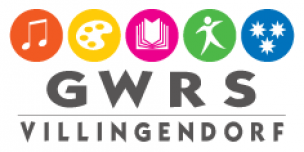 Name: ____________________    Klasse: ______    Unterschrift: ____________________Die Anmeldung gilt erst ab dem 30. September und wird von allen Ganztagsschülern aus Klasse 1-10 bis zum 16.09.2019 benötigt (Die Anmeldung für die ersten beiden Schulwochen ist in Klasse 1 bereits erfolgt. Bei allen anderen Schülern gilt bis zum 27.09.2019 die Anmeldung aus dem letzten Schuljahr)Bei allen Angeboten bitte unbedingt 1. und 2. Wahl angeben! Sollte keine Zweitwahl abgegeben werden, gehen wir davon aus, dass soweit die Erstwahl nicht berücksichtigt werden kann, eine Zuteilung zu allen anderen Angeboten vorgenommen werden darf. „Wünsch-dir-was“ kann auch zusätzlich zu „Zeit für dich“ oder nach dem Schwimmen besucht werden.ZeitBausteinMontagDienstagMittwochDonnerstagFreitag6.45 – 8.00FrühbetreuungFrühbetreuungFrühbetreuungFrühbetreuungFrühbetreuungFrühbetreuung8.00 – 9.001. StundeKernzeitbetreuung9.00 – 9.452. StundeKernzeitbetreuungUnterrichtUnterrichtUnterrichtUnterrichtUnterrichtUnterrichtUnterricht10.15- 11.304. StundeKernzeitbetreuung11.45 - 12.305. StundeKernzeitbetreuungKernzeitbetreuung12.30 – 13.45MittagessenEssen/ Vesper in der Mensa + Bewegung- und Spielpause Kl.1-4Essen/ Vesper in der Mensa + Bewegung- und Spielpause Kl.1-4Essen/ Vesper in der Mensa + Bewegung- und Spielpause Kl.1-4Essen/ Vesper in der Mensa + Bewegung- und Spielpause Kl.1-4Essen/ Vesper in der Mensa12.30 – 13.45Bewegungs-pauseEssen/ Vesper in der Mensa + Bewegung- und Spielpause Kl.1-4Essen/ Vesper in der Mensa + Bewegung- und Spielpause Kl.1-4Essen/ Vesper in der Mensa + Bewegung- und Spielpause Kl.1-4Essen/ Vesper in der Mensa + Bewegung- und Spielpause Kl.1-4Bewegungs- und Spielpause13.15 – 14.00 Uhr: Flöten Anfänger**13.45 – 15.15Unterricht/ LernzeitLernzeitSchwimmen Kl. 2LernzeitLernzeitSchwimmen Kl. 3LernzeitLernzeit15.30 – 17.00Angebote/Aktionen1│2 Wahl□   Flöten Fortgeschritten**□ □ Häkeln Kl.3-7□ □ Fußball Kl.2-4□ □ Basteln mit Naturmaterialien Kl.1-3 □ □ Learn English truth music Kl.4-7□ □ Kreativzeit Kl.4-7□ □ Spiel und Spaß Kl.1-41│2 Wahl□ □Betreuung n. Schwimmen□ □ Spielenachmittag Kl.1-71│2 Wahl□ □ Kunstturnen Kl.1-4□ □ Küchenzeit Kl.3-7□ □ Herbstgeflüster Kl.1-4 □ □ Kreativwerkstatt Kl.1-4   □ □ Naturwerkstatt Kl.3-7□ □ Showtanzgruppe Kl.2-51│2 Wahl□ □ Betreuung n. Schwimmen□ □ Zeit für dich Kl.1-4□ □ Küchenzauber Kl.1+2□ □ Wünsch-dir-was Kl.1-4*1│2 Wahl□ Betreuung bis 16.00 Uhr